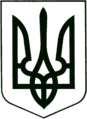 УКРАЇНА
МОГИЛІВ-ПОДІЛЬСЬКА МІСЬКА РАДА
ВІННИЦЬКОЇ ОБЛАСТІВИКОНАВЧИЙ КОМІТЕТ                                                           РІШЕННЯ №105Від 25 квітня 2024 року                                              м. Могилів-ПодільськийПро визначення способу участі батька у вихованні дитини та спілкуванні з неюКеруючись ст. 34 Закону України «Про місцеве самоврядування в Україні», відповідно до Закону України «Про охорону дитинства», ст.ст. 19, 157, 158 Сімейного кодексу України, Цивільного кодексу України, Кодексу України про адміністративні правопорушення, Закону України «Про органи і служби у справах дітей та спеціальні установи для дітей», постанови Кабінету Міністрів України від 24.09.2008 №866 «Питання діяльності органів опіки та піклування, пов’язані із захистом прав дітей», рішення комісії з питань захисту прав дитини від 17.04.2024 №6 «Про визначення способу участі батька у вихованні та спілкуванні з дитиною», -виконавчий комітет міської ради ВИРІШИВ:1. Визначити участь батька у вихованні дитини та встановити дні та години зустрічей:1.1. ________________, __________ року народження, з малолітньою дитиною, ____________, ___________ року народження, а саме: кожної п’ятниці з 15:00 год. по неділю до 18:00 год. за попередньою домовленістю батьків, враховуючи режим, інтереси і потреби дитини. 1.1.1. Матері дитини, _______________, давати можливість батьку спілкуватися з дитиною по відео та телефонному зв’язку.1.1.2. Святкові дні (Різдво, Великдень, Новий рік, тощо) проводити з дитиною в порядку черговості з кожним з батьків, за їх попередньою домовленістю.1.2. _____________, ___________ року народження, з малолітньою дитиною, ___________, ___________ року народження, а саме: кожної неділі з 11:00 год. по 13:00 год. за попередньою домовленістю батьків, враховуючи режим, інтереси і потреби дитини.      	2. Попередити батьків про відповідальність за невиконання даного рішення та правові наслідки протиправної поведінки одного із них під час зустрічей та спілкування з дитиною (стаття 184 Кодексу України про адміністративні правопорушення).     	3. Контроль за виконанням даного рішення покласти на заступника міського голови з питань діяльності виконавчих органів Слободянюка М.В. Перший заступник міського голови                                     Петро БЕЗМЕЩУК